w/b 22.06.2020Reception – Home Learning Reception – Home Learning Week 3DayPhonics English MathsTargeted Activities Mon  Department of Education – Letters and sounds videos. https://www.youtube.com/channel/UCP_FbjYUP_UtldV2K_-niWw/featured?disable_polymer=1 Watch them live at the following times: 11 am – Phase 2 / 3: Learning to blend. 10 am – Phase 3 / 4: Reception Summer Term 10:30 am – Phase 5: Year 1 Summer Term Please continue to use your jolly phonics strips alongside these online lessons and phonics play to practise the things that have been taught. This week we are reading the book commotion in the ocean.https://www.youtube.com/watch?v=9pRhgZ8JffsThroughout the story, new sea creatures are introduced using short rhyming poems. Can you create your own poem for a sea creature of your choice? There is a rhyming word game in the resources or you to play afterwards. Start off the week by counting to 100. Count by yourself or sing along with our favourite song.https://www.youtube.com/watch?v=0TgLtF3PMOcOpen up the counting resource and count all the different items.Todays activities are based around the book Princess Miri Belle and the dragon poxhttps://www.youtube.com/watch?v=BYey1fzbIiIOpen up the activities called princess maths and complete some of them. Watch this video about the seaside.https://www.youtube.com/watch?v=6qO0mu6YJW8Have a go at labelling the seaside sheet.Tues  Department of Education – Letters and sounds videos. https://www.youtube.com/channel/UCP_FbjYUP_UtldV2K_-niWw/featured?disable_polymer=1 Watch them live at the following times: 11 am – Phase 2 / 3: Learning to blend. 10 am – Phase 3 / 4: Reception Summer Term 10:30 am – Phase 5: Year 1 Summer Term Please continue to use your jolly phonics strips alongside these online lessons and phonics play to practise the things that have been taught.There are many different types of sea creature in the story. Which of the sea creatures is your favourite?Write some sentences about your favourite sea creature. Remember to use the word “because” to give your reasons and to make your work more interesting.How many girls do we have in today? How many boys? Can you add them together?Watch this video to remind you how to subtract.https://www.bbc.co.uk/iplayer/episode/b0bn5bpz/numberblocks-series-3-numberblock-rallyUse your subtraction number sheets from your home learning pack to make subtraction sentences. Have a think of what sounds you might hear at the seaside. Make a list of all the different sounds.What about the different smells? Would you smell fish and chips? Or sun cream?Have a go at writing a senses poem using the sheet in the resource file. Wed  Department of Education – Letters and sounds videos. https://www.youtube.com/channel/UCP_FbjYUP_UtldV2K_-niWw/featured?disable_polymer=1 Watch them live at the following times: 11 am – Phase 2 / 3: Learning to blend. 10 am – Phase 3 / 4: Reception Summer Term 10:30 am – Phase 5: Year 1 Summer Term Please continue to use your jolly phonics strips alongside these online lessons and phonics play to practise the things that have been taught.  There are facts about each of the sea creatures hidden within the poems. Can you choose a sea creature from the story to research and make a fact file about it?There are some blank fact files in the resource files.Open up the monster subtraction power point and practise subtracting.Complete the under the sea subtraction sheet.   Make a shark. Choose one of these ideas, or make your own: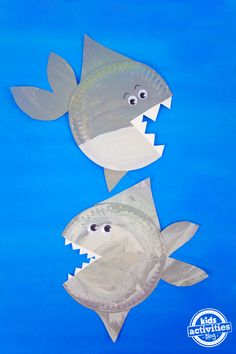 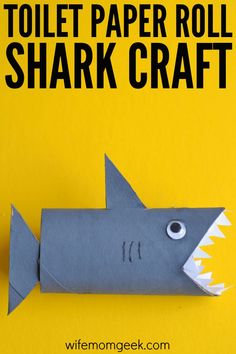 Thurs  Department of Education – Letters and sounds videos. https://www.youtube.com/channel/UCP_FbjYUP_UtldV2K_-niWw/featured?disable_polymer=1 Watch them live at the following times: 11 am – Phase 2 / 3: Learning to blend. 10 am – Phase 3 / 4: Reception Summer Term 10:30 am – Phase 5: Year 1 Summer Term Please continue to use your jolly phonics strips alongside these online lessons and phonics play to practise the things that have been taught.    If you could have one of the sea creatures special features or skills for a day, what would you choose, and why? Would you have 8 arms or be able to swim underwater for a really long time? Or something else?Try writing some sentences about what you would choose. If you can, use some describing words called adjectives to make your work even more fantastic.  Recap days of the week by singing the days of week song.https://www.youtube.com/watch?v=3tx0rvuXIRg&safe=activeUse the alien power point to recap subtraction.Complete Subtraction number sentences. There have been lots of new things happening around us and some of these things might have made you feel worried.   Open up the doodle your worries away work sheet and write or draw some of the things that make you feel a bit worried. Sometimes just writing them down makes us feel better! Read Rubys worryhttps://www.youtube.com/watch?v=LWS0Q5oCUNEWhat could Ruby do next time she feels worried? What thing  make you feel better?Make a worry monster using the instructions in the file and see if you can feed it some of your worries.Fri  Department of Education – Letters and sounds videos. https://www.youtube.com/channel/UCP_FbjYUP_UtldV2K_-niWw/featured?disable_polymer=1 Watch them live at the following times: 11 am – Phase 2 / 3: Learning to blend. 10 am – Phase 3 / 4: Reception Summer Term 10:30 am – Phase 5: Year 1 Summer Term Please continue to use your jolly phonics strips alongside these online lessons and phonics play to practise the things that have been taught.See if you can invent your own sea creature and then draw a picture of it. What features would it have? Would it have any special skills?Ask a grown up to challenge you with the subtraction word problems.Watch his seaside videohttps://www.youtube.com/watch?v=oMITmqU65kk&safe=activeMake a seaside in a bottle using the instructions in the resource file.